CENTRO ITALIANO FEMMINILE 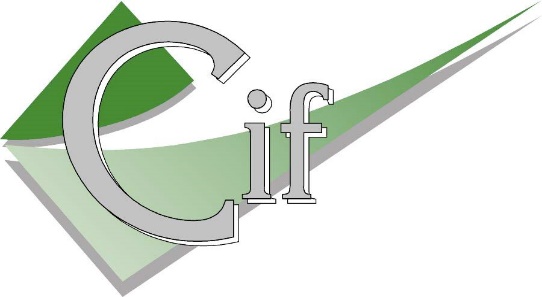 PRESIDENZA NAZIONALECarissima amica, per preparare al meglio i percorsi formativi in piattaforma di novembre p.v. avremmo la necessità di avere la Tua iscrizione. Ti invito, quindi, a compilare questo format e inoltrarlo ad ambedue questi indirizzi mail:segreteria2@cifnazionale.it cifvenetove@gmail.comentro e non oltre SABATO 31 OTTOBRE p.v. NOME E COGNOME ___________________________________________________________________INDIRIZZO MAIL ______________________________________________________________________CELL.________________________________________________________________________________RESIDENTE NELLA REGIONE _____________________________________________________________NELL’AMBITO DELL’ASSOCIAZIONE CIF RIVESTO IL RUOLO DI:PRESIDENTE REGIONALE DELLA REGIONE ___________________________________________PRESIDENTE PROVINCIALE DELLA PROVINCIA DI ______________________________________PRESIDENTE COMUNALE DEL COMUNE DI ___________________________________________MEMBRO DEL CONSIGLIO NAZIONALE MEMBRO DEL CONSIGLIO REGIONALE DI _______________________________________________MEMBRO DEL CONSIGLIO PROVINCIALE DELLA PROVINCIA DI ______________________________MEMBRO DEL CONSIGLIO COMUNALE DEL COMUNE DI ___________________________________ALTRO __________________________________________________________________________________________________________________________________________________Via Carlo Zucchi, 25 – 00165 Roma Tel. 06/6621436   Fax 06/6621167 CF 80254170586www.cifnazionale.it – segreteria@cifnazionale.it   PEC segreteriacifnaz@pcert.postecert.itSicure, pur nel momento difficile che stiamo tutte vivendo, di poter iniziare a lavorare e riflettere insieme aspettiamo un Tuo positivo riscontro. Cordiali saluti Il gruppo organizzatore                                                               La Presidente nazionale Francesca Conte                                                                               Renata Natili MicheliWanda Dalla SalaNadia LodiFrancesca MenconiMattia Pericu